Här fyller era kunder i sina kontaktuppgifter, samt vilka produkter dom vill beställa!Säljarens namn: 		Lagnamn: 		Kontaktperson:	 Telefon: 	Redovisas: 		TM : Pulvertvätt Oparfymerat TMP: Pulvertvätt med Parfym FT : Flytande tvätt Oparfymerat FTP : Flytande tvätt med Parfym  MDT : Maskindisktabletter  SK : Sköljmedel Oparfymerat/sensitive SKÄ : Sköljmedel Sommaräng (röd) SKA : Sköljmedel Aloe Vera (grön)  SKH : Sköljmedel Havsbris  (blå)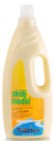 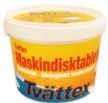 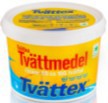 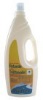 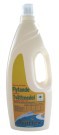 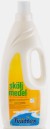 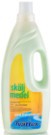 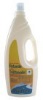 Namn	Adress	Tel/MobTM	TMPFTP   MDT	SKSKÄSKASKH  SummaKr.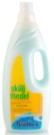 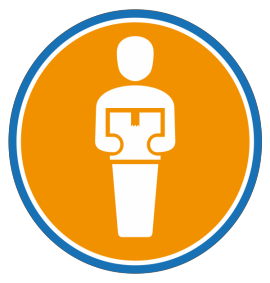 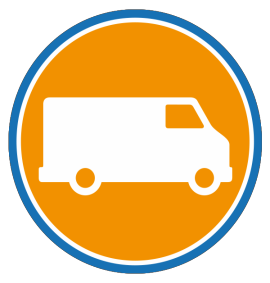 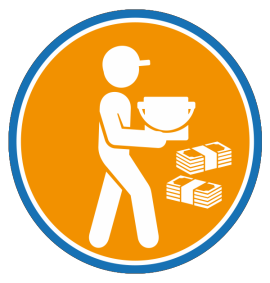 Namn och nr ifylles utav kund. Efter avslutad försäljningsperiod skickas formulären till Tvättex och blir således beställningsunderlag för er leverans utav idrottshinken.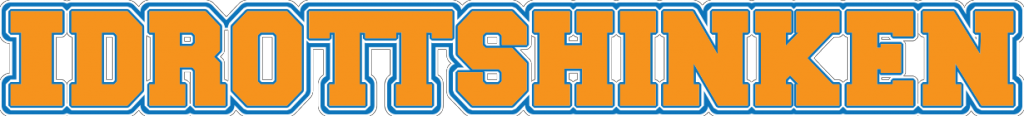 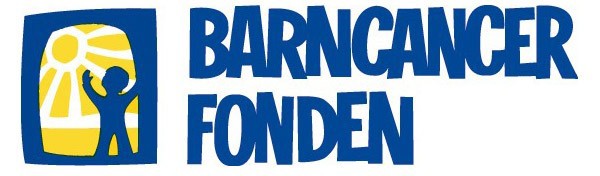 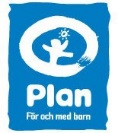 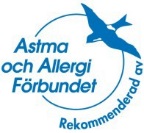 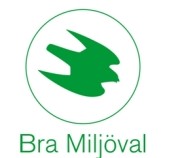 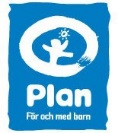 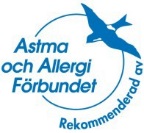 www.idrottshinken.se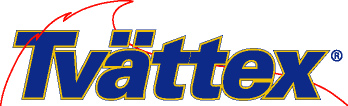 TM : Pulvertvätt Oparfymerat TMP: Pulvertvätt med Parfym FT : Flytande tvätt Oparfymerat FTP : Flytande tvätt med Parfym  MDT : Maskindisktabletter  SK : Sköljmedel Oparfymerat/sensitive SKÄ : Sköljmedel Sommaräng (röd) SKA : Sköljmedel Aloe Vera (grön)  SKH : Sköljmedel Havsbris  (blå)Namn	Adress	Tel/MobTM	TMP	FT	FTP   MDT	SKSKÄSKASKH  SummaKr.Namn och nr ifylles utav kund. Efter avslutad försäljningsperiod skickas formulären till Tvättex och blir således beställningsunderlag för er leverans utav idrottshinken.www.idrottshinken.seExempel: Janne RenRenvägen 10709-123456240240240240250140140140140630 kr240240240240250140140140140240240240240250140140140140240240240240250140140140140240240240240250140140140140240240240240250140140140140240240240240250140140140140240240240240250140140140140240240240240250140140140140240240240240250140140140140240240240240250140140140140240240240240250140140140140240240240240250140140140140240240240240250140140140140240240240240250140140140140240240240240250140140140140240240240240250140140140140240240240240250140140140140